NOTA: Para preparar la cotización se requiere de la ficha técnica del elemento a ensayar. Por favor adjúntela a su solicitud.Fecha deAñoMesDíaSolicitud Nº _____________SolicitudNombre del solicitante: Nombre del solicitante: Nombre del solicitante: Nombre del solicitante: Nombre del solicitante: Nombre del solicitante: Cargo: Cargo: Empresa: Empresa: Empresa: Empresa: Empresa: Empresa: NIT: NIT: Teléfono: Teléfono: Teléfono: Teléfono: Dirección: Dirección: Dirección: Dirección: Ciudad:Ciudad:Ciudad:Ciudad:Celular: Celular: E-mail: E-mail: Elemento a ensayar: Elemento a ensayar: Elemento a ensayar: Elemento a ensayar: Elemento a ensayar: Elemento a ensayar: Elemento a ensayar: Elemento a ensayar: Elemento a ensayar: Elemento a ensayar: Elemento a ensayar: Elemento a ensayar: Elemento a ensayar: Nº de muestras: Nº de muestras: Nº de muestras: Nº de muestras: Nº de muestras: Nº de muestras: Nº de muestras: Nº de muestras: Nº de muestras: Nº de muestras: Nº de muestras: Nº de muestras: Nº de muestras: Datos de placa de (los) elemento(s) a ensayar (de ser necesario adjuntar archivo): Datos de placa de (los) elemento(s) a ensayar (de ser necesario adjuntar archivo): Datos de placa de (los) elemento(s) a ensayar (de ser necesario adjuntar archivo): Datos de placa de (los) elemento(s) a ensayar (de ser necesario adjuntar archivo): Datos de placa de (los) elemento(s) a ensayar (de ser necesario adjuntar archivo): Datos de placa de (los) elemento(s) a ensayar (de ser necesario adjuntar archivo): Datos de placa de (los) elemento(s) a ensayar (de ser necesario adjuntar archivo): Datos de placa de (los) elemento(s) a ensayar (de ser necesario adjuntar archivo): Datos de placa de (los) elemento(s) a ensayar (de ser necesario adjuntar archivo): Datos de placa de (los) elemento(s) a ensayar (de ser necesario adjuntar archivo): Datos de placa de (los) elemento(s) a ensayar (de ser necesario adjuntar archivo): Datos de placa de (los) elemento(s) a ensayar (de ser necesario adjuntar archivo): Datos de placa de (los) elemento(s) a ensayar (de ser necesario adjuntar archivo): Ensayo(s) a realizar: Ensayo(s) a realizar: Ensayo(s) a realizar: Ensayo(s) a realizar: Ensayo(s) a realizar: Ensayo(s) a realizar: Ensayo(s) a realizar: Ensayo(s) a realizar: Ensayo(s) a realizar: Ensayo(s) a realizar: Ensayo(s) a realizar: Ensayo(s) a realizar: Ensayo(s) a realizar: Norma(s) aplicada(s): Norma(s) aplicada(s): Norma(s) aplicada(s): Norma(s) aplicada(s): Norma(s) aplicada(s): Norma(s) aplicada(s): Norma(s) aplicada(s): Norma(s) aplicada(s): Norma(s) aplicada(s): Norma(s) aplicada(s): Norma(s) aplicada(s): Norma(s) aplicada(s): Norma(s) aplicada(s): Finalidad del ensayo:                    Finalidad del ensayo:                    Finalidad del ensayo:                    Finalidad del ensayo:                    Finalidad del ensayo:                    Finalidad del ensayo:                    Finalidad del ensayo:                    Finalidad del ensayo:                    Finalidad del ensayo:                    Finalidad del ensayo:                    Finalidad del ensayo:                    Finalidad del ensayo:                    Finalidad del ensayo:                    Desarrollo:Desarrollo:Homologación:          Homologación:          Homologación:          Mantenimiento:Mantenimiento:Certificación:Recepción:Recepción:Otro:Otro:¿Cuál?¿Cuál?Declaración de conformidad:   Sí:         No: En caso de marcar “Sí”, especificar el criterio de conformidad y regla de decisiónDeclaración de conformidad:   Sí:         No: En caso de marcar “Sí”, especificar el criterio de conformidad y regla de decisiónDeclaración de conformidad:   Sí:         No: En caso de marcar “Sí”, especificar el criterio de conformidad y regla de decisiónDeclaración de conformidad:   Sí:         No: En caso de marcar “Sí”, especificar el criterio de conformidad y regla de decisiónDeclaración de conformidad:   Sí:         No: En caso de marcar “Sí”, especificar el criterio de conformidad y regla de decisiónDeclaración de conformidad:   Sí:         No: En caso de marcar “Sí”, especificar el criterio de conformidad y regla de decisiónDeclaración de conformidad:   Sí:         No: En caso de marcar “Sí”, especificar el criterio de conformidad y regla de decisiónDeclaración de conformidad:   Sí:         No: En caso de marcar “Sí”, especificar el criterio de conformidad y regla de decisiónDeclaración de conformidad:   Sí:         No: En caso de marcar “Sí”, especificar el criterio de conformidad y regla de decisiónDeclaración de conformidad:   Sí:         No: En caso de marcar “Sí”, especificar el criterio de conformidad y regla de decisiónDeclaración de conformidad:   Sí:         No: En caso de marcar “Sí”, especificar el criterio de conformidad y regla de decisiónDeclaración de conformidad:   Sí:         No: En caso de marcar “Sí”, especificar el criterio de conformidad y regla de decisiónDeclaración de conformidad:   Sí:         No: En caso de marcar “Sí”, especificar el criterio de conformidad y regla de decisiónObservaciones:  Observaciones:  Observaciones:  Observaciones:  Observaciones:  Observaciones:  Observaciones:  Observaciones:  Observaciones:  Observaciones:  Observaciones:  Observaciones:  Observaciones:  OPCIONAL: Empresa o Entidad que le solicita los ensayos (Organismo de acreditación/Cliente):  OPCIONAL: Empresa o Entidad que le solicita los ensayos (Organismo de acreditación/Cliente):  Dirección:   Teléfono:Anexos: (Si desea adjuntar una foto o elemento adicional, adjúntelo aquí)  Adjunte la descripción de la(s) imagen(es) que decida adjuntarAdjunte la descripción de la(s) imagen(es) que decida adjuntar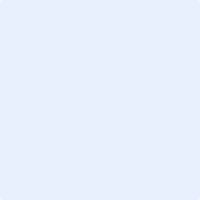 